Equipment Image Description Scalpel 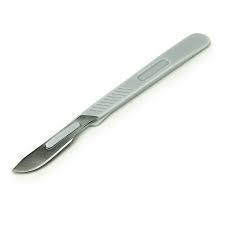 Used to make fine and precise incision into skin or tissue.Gloves 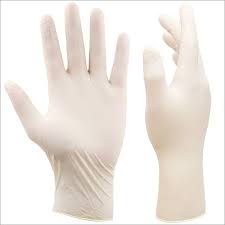 To maintain sterility and prevent cross contamination Drape 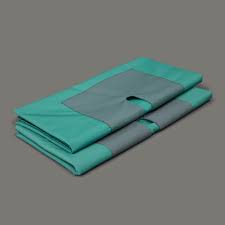 Used to isolate surgical area and maintain sterile surgical field.Suture 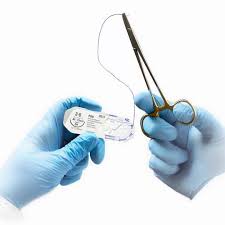 For closing open wounds made during surgeryRope halter 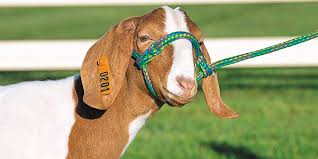 To restrain animal during surgery and limit movementStanchion/ Chute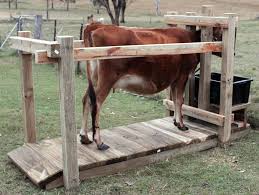 Used to restrain and isolate animal to a confined area during surgery.Handheld lid retractor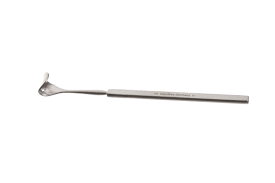 To hold eye lids open allowing room for visibility Eye patch 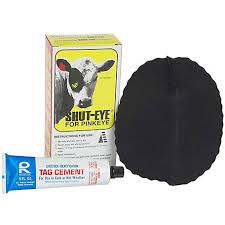 To maintain a safe and clean environment for healingAllis tissue forceps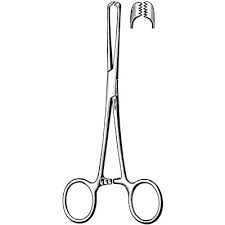 Used for grasping of tissue surrounding the eye.Hair clipper 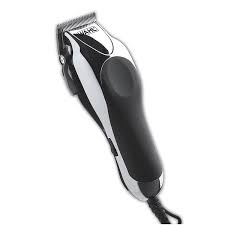 For removal or hair surrounding surgical site to facilitate adequate cleaning.